                                                                           (Для службового користування)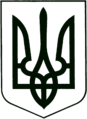 УКРАЇНА
МОГИЛІВ-ПОДІЛЬСЬКА МІСЬКА РАДА
ВІННИЦЬКОЇ ОБЛАСТІВИКОНАВЧИЙ КОМІТЕТ                                                           РІШЕННЯ №132Від 12.05.2022р.                                              м. Могилів-ПодільськийПро внесення змін до рішення16 сесії міської ради 8 скликання від 15.02.2022 року №506Керуючись Законом України «Про місцеве самоврядування в Україні», постановою Кабінету Міністрів України від 11 березня 2022 року №252 «Деякі питання та виконання місцевих бюджетів у період воєнного стану», відповідно до законів України «Про оборону України», «Про правовий режим воєнного стану», ст.ст. 14, 23 Закону України «Про основи національного спротиву», Положення про добровольчі формування територіальних громад, затверджене постановою Кабінету Міністрів України від 29 грудня 2021 року №1449, Порядку організації, забезпечення та проведення підготовки добровольчих формувань територіальних громад до виконання завдань територіальної оборони, затвердженого постановою Кабінету Міністрів України від 29 грудня 2021 року №1447, ст.ст. 85, 91 Бюджетного кодексу України, Указу Президента України «Про продовження строку дії воєнного стану в Україні» від 18 квітня 2022 року №259/2022, затвердженого Законом України «Про затвердження Указу Президента України «Про продовження строку дії воєнного стану в Україні» від 21 квітня 2022 року №22122-ІХ, наказу голови Могилів - Подільської районної військової адміністрації «Деякі питання інженерного облаштування рубежів оборони району» від 26 квітня 2022 року №33, з метою сприяння обороноздатності та мобілізаційній готовності держави, -                               виконком міської ради ВИРІШИВ:Внести зміни до рішення 16 сесії міської ради 8 скликання     від 15.02.2022 року №506 «Про затвердження Програми «Територіальна       оборона на території Могилів-Подільської міської територіальної громади»     на 2022- 2025 роки», а саме:    1.1. В тексті рішення назву Програми «Про затвердження Програми    «Територіальна оборона на території Могилів-Подільської міської   територіальної громади» на 2022 - 2025 роки» викласти у новій редакції:  «Про затвердження Програми «Територіальна оборона на території Могилів - Подільської міської територіальної громади та за її межами на  2022-2025 роки». 1.2. В паспорті Програми пункт 4 доповнити словами «інші територіальні       громади»:    1.3. В паспорті Програми у розділі І «Загальна характеристика Програми»            останній абзац доповнити словами: «__________________________».     1.4. В паспорті Програми у розділі IV «Обґрунтування шляхів і засобів               розв’язання проблеми, обсягів та джерел фінансування, строки            виконання Програми» 4 абзац викласти у новій редакції:            «_________________________________________________________».    1.5. В додатку до Програми пункт 3 таблиці викласти у новій редакції:Фінансово-економічному управлінню міської ради (Ротар В.І.) забезпечити   фінансування заходів, передбачених Програмою в межах наявного     фінансового ресурсу. 3. Контроль за виконанням даного рішення покласти на першого заступника     міського голови Безмещука П.О..          Міський голова			                             Геннадій ГЛУХМАНЮК4.Відповідальний виконавець Програми  _____________________________________ Проведення заходів __________________________2022-2025  роки________Бюджет Могилів-Подільської міської територіальної громади500,0____________